ΣΥΛΛΟΓΟΣ ΕΚΠΑΙΔΕΥΤΙΚΩΝ Π. Ε.                    Μαρούσι  5 –  3 – 2018                                                                                                                    ΑΜΑΡΟΥΣΙΟΥ                                                   Αρ. Πρ.: 76Ταχ. Δ/νση: Κηφισίας 211                                            Τ. Κ. 15124 Μαρούσι                                      Τηλ.: 210 8020697                                                                              Πληροφ.: Πολυχρονιάδης Δ. (6945394406)                                                                  Email:syll2grafeio@gmail.com                                      	Δικτυακός τόπος: http//: www.syllogosekpaideutikonpeamarousisou.grΠΡΟΣ : ΤΑ ΜΕΛΗ ΤΟΥ ΣΥΛΛΟΓΟΥ ΜΑΣ Κοινοποίηση: Δ. Ο. Ε. Συλλόγους Εκπ/κών Π. Ε. της χώραςΣχολικούς συμβούλους περιοχής ευθύνης συλλόγου μας Θέμα: « Σχετικά με την επιμόρφωση των εκπαιδευτικών της Π. Ε.» Σύμφωνα με το Π.Δ. 79/2017 ορίζεται ξεκάθαρα ότι για τις επιμορφωτικές δράσεις (επιμορφωτικά σεμινάρια – ημερίδες) με τους Σχολικούς Συμβούλους (κάθε ειδικότητας) στην πρωτοβάθμια εκπαίδευση στο χρονικό διάστημα μεταξύ 11ης  Σεπτεμβρίου και 15ης  Ιουνίου χρησιμοποιούνται 2 εργάσιμες ημέρες, ακυρώνοντας τις προηγούμενες πρακτικές των δίωρων επιμορφωτικών σεμιναρίων, οι οποίες απευθύνονταν σε κουρασμένους, μετά από συνεχές τετράωρο μάθημα, εκπαιδευτικούς και δημιουργούσαν αναστάτωση και αλλαγές στη σχολική ζωή.Παρατηρούμε όμως το εξής:Σχολικοί Σύμβουλοι ειδικοτήτων να οργανώνουν σεμινάρια ολιγόωρα που απευθύνονται στους εκπαιδευτικούς της Δευτεροβάθμιας Εκπαίδευσης αφήνοντας παραθυράκι ότι μπορούν να τα παρακολουθήσουν και εκπαιδευτικοί της Πρωτοβάθμιας, (χωρίς εν τω μεταξύ να έχουν οργανώσει ημερίδα όπως προβλέπει το Π.Δ.) με την προϋπόθεση ότι δεν διαταράσσεται το ωρολόγιο σχολικό πρόγραμμα.Αναρωτιόμαστε αν έχουν όλοι οι συνάδελφοι το ίδιο δικαίωμα στην επιμόρφωση; Ή μήπως ευνοούνται εκείνοι που τυχαίνει να έχουν διδακτικό τετράωρο ή διευθυντή και Σύλλογο Διδασκόντων που μπορεί να τους καλύψει; Και πώς μπορεί να αποδώσει η επιμόρφωση όταν απευθύνεται σε κουρασμένους και λαχανιασμένους να τα προφτάσουν όλα εκπαιδευτικούς; Κι οι εκπαιδευτικοί δεν έχουμε εργασιακό ωράριο; Μπορούν να αντέξουν από τις 08:00 μέχρι τις 16:00; Γνωρίζοντας ότι με τις νέες εκπαιδευτικές δομές θα αλλάξει το πλαίσιο της επιμόρφωσης των εκπαιδευτικών, και περιμένοντας να δούμε τις νέες προτάσεις του Υπουργείου Παιδείας, δεν  επιτρέπουμε την έκπτωση του δικαιώματός μας για σοβαρή και ουσιαστική επιμόρφωση όλων των εκπαιδευτικών όλων των ειδικοτήτων.Καλούμε τους σχολικούς συμβούλους ειδικοτήτων να πάψουν να διοργανώνουν τέτοιου είδους δίωρα σεμινάρια που απευθύνονται κατά το δοκούν σε ορισμένους και όχι σε όλους τους εκπαιδευτικούς.ΔΙΕΚΔΙΚΟΥΜΕ: Ουσιαστική και επιστημονικά τεκμηριωμένη επιμόρφωση σε σύνδεση με τα πανεπιστήμια και με απαλλαγή από τα διδακτικά μας καθήκοντα.Επαναλειτουργία του ΜΑΡΑΣΛΕΙΟΥ ΔΙΔΑΣΚΑΛΕΙΟΥ και της δίχρονης επιμόρφωσης με απαλλαγή από τα διδακτικά καθήκοντα για όλες τις ειδικότητες των εκπαιδευτικών της Π. Ε. Ανά πενταετία υποχρεωτική επιμόρφωση όλων των εκπαιδευτικών της Π. Ε. με απαλλαγή από τα διδακτικά μας καθήκοντα με επαναλειτουργία των Σ. Ε. Λ. Δ. Ε. (Σχολών Επιμόρφωσης Λειτουργών Δημοτικής Εκπ/σης) -  Όχι στην ενδοσχολική επιμόρφωση χωρίς απαλλαγή από τα διδακτικά μας καθήκοντα και εκτός του εργασιακού μας ωραρίου. 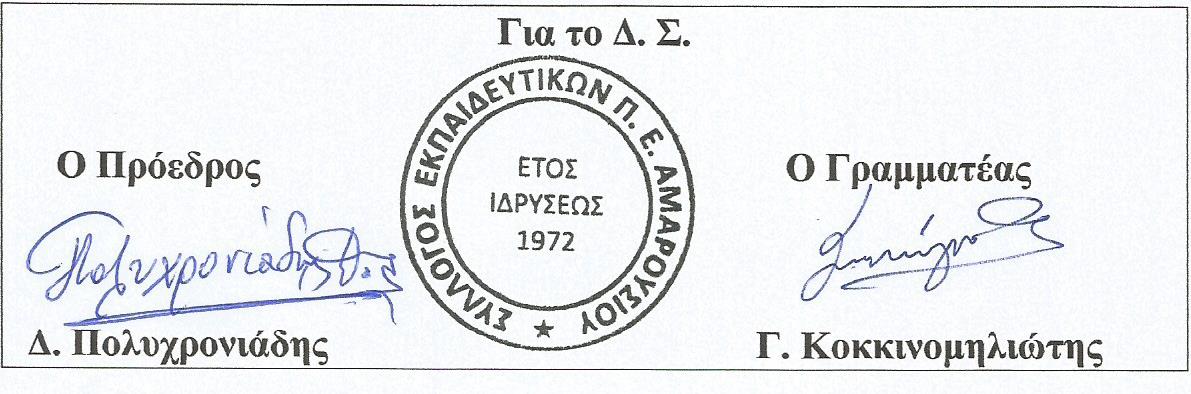 